Консультация для родителей«Влияние современных гаджетов на развитие детей»Жизнь современного человека уже не представляется без таких вещей, как планшет, телефон, компьютер. Дети, наблюдая за жизнью взрослых, с пелёнок начинают интересоваться гаджетами. Отношение родителей к внедрению гаджетов в жизнь ребёнка неоднозначное: одни активно их используют, другие настойчиво пытаются оградить детей от современных веяний.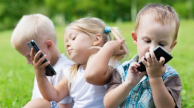 Не стоит бросаться в крайности, ведь истина, как обычно,     где-то между ними. Ребёнок рождается и растёт в современном мире, и современная жизнь      предъявляет к человеку достаточно высокие требования. Уже в начальной школе ребёнку понадобится знание компьютера, поэтому старательно не допускать знакомства ребёнка с разными электронными устройствами не очень предусмотрительно. Бесконтрольное использование гаджетов ребёнком тоже не приводит к хорошему, поэтому гаджеты должны быть в жизни детей, но дозировано и под родительским контролем.Плюсы использования гаджетов1. Способ временно занять ребёнка в «полевых» условиях. Дети достаточно тяжело переносят длительное ожидание в очередях, дальнюю дорогу, стояние в пробках. Игрушки, книги, фломастеры и альбом далеко не всегда могут оказаться под рукой, а вот с гаджетами взрослые не расстаются, и тут они будут очень кстати. Смартфон или планшет с мультиками, играми или интересными приложениями помогут скрасить ребёнку томительные минуты и часы.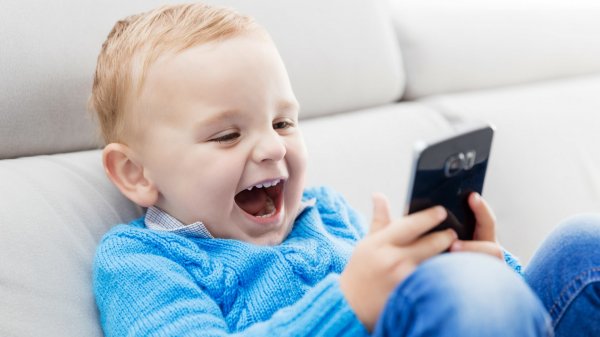 2. Развитие познавательных процессов и получение новых знаний. Некоторые компьютерные игры и приложения действительно способствуют развитию внимания, памяти, логического мышления, учат читать, считать, рисовать. Так же существуют познавательные мультики, которые позволяют ребёнку получить новые знания об окружающем мире.Малышам в возрасте 3-4 лет (именно в это время дети начинают интересоваться новыми современными устройствами) можно установить на ноутбук или планшет развивающие игры, соответствующие возрасту. Главное, чтобы родители контролировали время, проведенное ребенком с гаджетом. Детям до 4-х лет заниматься с устройствам не более часа в день, каждые 15 минут нужно делать перерыв, для того чтобы отдохнули глаза. Ребенку более старшего возраста время «общения» с гаджетами можно увеличить, но также необходимо совершать перерывы после 20 минут занятий или игр.Минусы использования гаджетов1. «Однобокость» развивающего эффекта. Гаджеты способствуют развитию ребёнка, но стоит сказать и об обратной стороне медали. Для ребёнка раннего возраста, у которого образное мышление ещё только формируется, развивающий эффект от мультиков и передач стремится к нулю. Когда ребёнок активно осваивает мир предметов, важно, чтобы у него были задействованы все каналы восприятия. Чтобы понять, что кубик квадратный, а мяч круглый, ему недостаточно увидеть изображения – обязательно нужно потрогать, ощутить ручками грани и рёбра кубика, округлость мяча. В итоге развивающее видео даёт однобокий эффект: формально ребёнок что-то запоминает, но фактически не осваивает информацию глубоко и качественно.2. Отрицательное влияние на здоровье и физическое развитие. В первую очередь речь идёт об ухудшении зрения. Если ребёнок регулярно больше 20 минут в день смотрит в монитор компьютера или экран телефона или планшета, то через полгода острота его зрения начинает снижаться. Второй аспект негативного влияния на здоровье связан с тем, что дети, проводящие много времени за играми и мультиками, гораздо меньше двигаются, а это системно сказывается на состоянии всего организма. Дети за компьютером/планшетом/ноутбуком сидят, часто, сутулясь, а это провоцирует искривление позвоночника и проблемы с осанкой в будущем.3. Снижение творческой активности. Никакие игры и приложения никогда не заменят спонтанное творчество, работу с настоящими материалами и живым цветом. В реальной жизни ребёнок фантазирует. Он клеит, лепит, вырезает, раскрашивает, комбинирует, находит самые неожиданные решения. Виртуальное пространство лишает его творчества, ведь там он может действовать только в рамках опций, предусмотренных производителем программы.4. Вытеснение интересов, отношений и привязанностей в виртуальное пространство. Это очень серьёзное последствие, и возникает оно только при злоупотреблении гаджетами. Ребёнок буквально выпадает из реальной жизни: все его интересы сосредоточены на виртуальном мире. В этом случае можно говорить о зависимости от гаджетов.5. Редко, но возможно наблюдается и психическое расстройство. Если ребенок часто играет в игры, где много крови и ужасов.Зависимость от гаджетов и как её избежатьЕсли гаджеты занимают все сознание ребёнка, можно говорить о том, что формируется зависимость. Распознать ее можно по следующим признакам:- Ребёнок перестаёт интересоваться реальной жизнью: не играет в игрушки, не стремиться к общению со сверстниками.- Отношения с родителями отходят для ребёнка на второй план, и вместо совместного занятия он так же предпочитает проводить время с планшетом или компьютером.- Попытки ограничить время за играми и мультиками вызывает бурный протест и истерику.Нормальное интеллектуальное и личностное развитие при таком раскладе невозможно, ведь оно может происходить только в реальных отношениях и в реальном мире. Чтобы не допустить зависимости от гаджетов и снизить их негативное влияние, важно использовать их с умом и придерживаться следующих правил:1. Не допускайте превышения допустимого времени нахождения за компьютером/планшетом. Для каждого возраста оно своё. Возможно, ребёнок будет протестовать, но родителям стоит проявить твёрдость. Не забывайте, что вы – взрослый человек, и ответственность за жизнь и здоровье маленького существа лежит на вас.2. Придерживайтесь возрастных рекомендаций к играм и мультфильмам. Не стоит перегружать ребёнка той информацией, которую он не сможет воспринять.3. Не используйте гаджеты, чтобы «отделаться» от ребёнка без особой надобности. В каких-то ситуациях они действительно – спасение, но если мама, к примеру, собирается готовить обед или заниматься домашними делами – лучше включить ребёнка в этот процесс, чем включить ему мультик.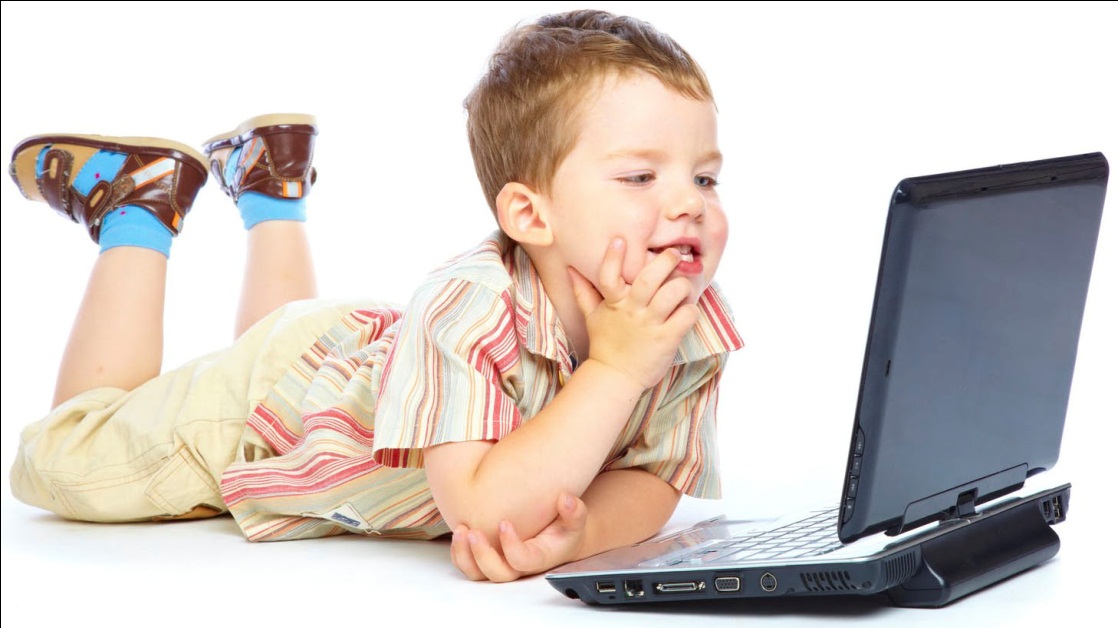 Подготовила: Горбунова Т.А.воспитатель МАДОУ «Умка»